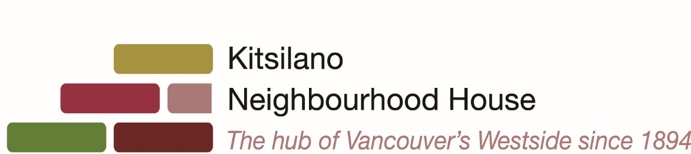 The Larry Hnetka Community Builder Award
2020 Nomination Form				 Nominations are due by 5 pm Friday August 14, 2020
Email completed nomination forms to:  faithg@kitshouse.orgAbout the Larry Hnetka Community Builder AwardIn honour of the late Larry Hnetka, the Community Builder Award annually recognizes an individual who has made a significant contribution to the health and wellbeing of Vancouver’s Westside neighbourhoods. The award recognizes someone who is committed to neighbourhood values of connection, engagement, and neighbourhood involvement. Nominees for the award must live in Vancouver’s Westside, which includes the neighbourhoods of Kitsilano, Dunbar-Southlands, Shaughnessy, Kerrisdale, Arbutus Ridge, West Point Grey & UBC.What is a Community Builder?An individual who through action, passion and commitment has created opportunity for community members to come together, create together, and pursue a common goal for the good of all.If you know a person(s) who fit this description, nominate them for a Larry Hnetka Community Builder Award!Visit this page on the Kits House website to learn more and see past winners of the Larry Hnetka Community Builder Award: http://www.kitshouse.org/community-builder/Name of Person being Nominated________________________________________________________Phone Number________________________      	Email Address_____________________________________________________________________________________________________________________
Your Name ___________________________________________________________________________Phone Number_______________________        	Email Address__________________________________What is your connection to the nominee? ____________________________________________________________________________________________________________________________________________________________________________________________________________________________List 3 examples of events or projects that the nominee has organized. 1) ___________________________________________________________________________________2) ___________________________________________________________________________________3) ___________________________________________________________________________________By using concrete examples, describe the nominee’s commitment to connecting, engaging & getting involved in their neighbourhood (max 250 words).__________________________________________________________________________________________________________________________________________________________________________________________________________________________________________________________________________________________________________________________________________________________________________________________________________________________________________________________________________________________________________________________________________________________________________________________________________________________________________________________________________________________________________________________________________________________________________________________________________________________________________________________________________________Describe the nominee’s significant contribution(s) to the health & wellbeing of their neighbourhood (max 250 words). __________________________________________________________________________________________________________________________________________________________________________________________________________________________________________________________________________________________________________________________________________________________________________________________________________________________________________________________________________________________________________________________________________________________________________________________________________________________________________________________________________________________________________________________________________________________________________________________________________________________________________________________________________________Describe how the nominee’s contribution(s) made a difference in people’s lives. (max 250 words).__________________________________________________________________________________________________________________________________________________________________________________________________________________________________________________________________________________________________________________________________________________________________________________________________________________________________________________________________________________________________________________________________________________________________________________________________________________________________________________________________________________________________________________________________________________________________________________________________________________________________________________________________________________R07/02/20		    				                                                                                                       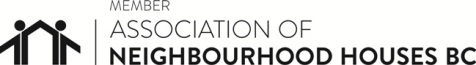 